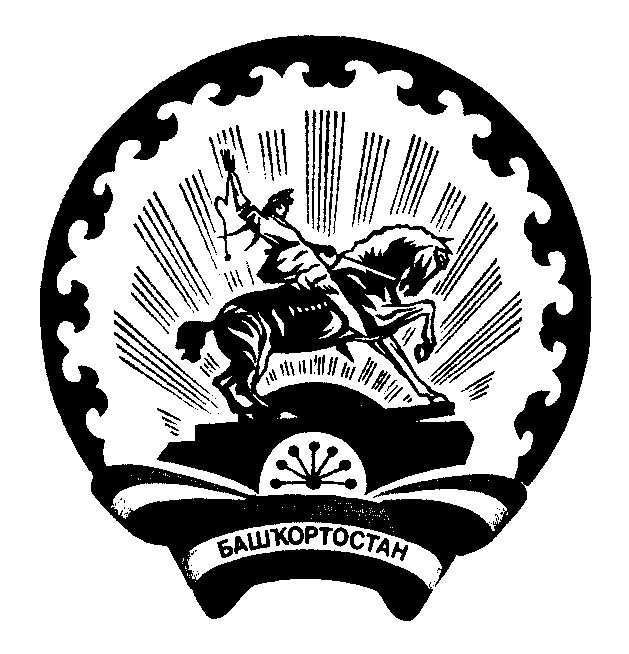 БАШ?ОРТОСТАН  РЕСПУБЛИКА3Ы                                                    Совет СЕЛЬСКОГО ПОСЕЛЕНИЯБ2Л2Б2й РАЙОНЫ МУНИЦИПАЛЬ                                                      УСЕНЬ-ИВАНОВСКИЙ СЕЛЬСОВЕТРАЙОН 292Н-ИВАНОВКА АУЫЛ                                                           МУНИЦИПАЛЬНОГО РАЙОНА БЕЛЕБЕЕВСКИЙСОВЕТЫ АУЫЛ БИЛ2М23Е ХАКИМИ2ТЕ                            РАЙОН РЕСПУБЛИКИ БАШКОРТОСТАНКАРАР                                                                                                  РЕШЕНИЕ28 февраль 2018й                                          №228                               28 февраля 2018гОб утверждении форм документов, предусмотренных Указом Главы Республики Башкортостан от 1 августа 2017 года № УГ – 117 «О мерах по реализации Закона Республики Башкортостан от 6 июля 2017 года № 517 – з  «О внесении изменений в отдельные законодательные акты Республики Башкортостан в сфере местного самоуправления в целях противодействия коррупции»В соответствии с Федеральным законом от 25 декабря 2008 года № 273 – ФЗ «О противодействии коррупции», Федеральным законом от 06.10.2003 года № 131 – ФЗ «Об общих принципах организации местного самоуправления в Российской Федерации», Указом Главы Республики Башкортостан от 01 августа 2017 года № УГ – 117 «О мерах по реализации Закона Республики Башкортостан от  06 июля 2017 года № 517 – з «О внесении изменений в отдельные законодательные акты Республики Башкортостан в сфере местного самоуправления в целях противодействия коррупции», Уставом сельского поселения Усень-Ивановский сельсовет муниципального района Белебеевский район Республики Башкортостан Совет сельского поселения Усень-Ивановский сельсовет муниципального района Белебеевский район Республики Башкортостан РЕШИЛ:1. Утвердить:		- форму журнала Совета сельского поселения Усень-Ивановский сельсовет муниципального района Белебеевский район Республики Башкортостан по приему справок о доходах, расходах, об имуществе и обязательствах имущественного характера (приложение № 1);	 	- форму расписки Совета сельского поселения Усень-Ивановский сельсовет муниципального района Белебеевский район Республики Башкортостан о получении  справок о доходах, расходах, об имуществе и обязательствах имущественного характера (приложение № 2);		2. Настоящее Решение вступает в силу со дня его подписания. Глава сельского поселения                                                                 Д.В.Денисов